Publicado en Palma el 26/05/2016 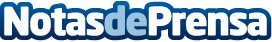 Mokuto, mucho más que diseño de páginas webMokuto es uno de los referentes en diseño web y marketing online en Mallorca, especializado en analítica web y dirigido por Santiago Tonelli, un enamorado de la tecnología, la creación de proyectos de innovación, la montaña y el trekking, un forofo de la músicaDatos de contacto:Santiago Tonelli971439715Nota de prensa publicada en: https://www.notasdeprensa.es/mokuto-mucho-mas-que-diseno-de-paginas-web Categorias: Marketing E-Commerce Innovación Tecnológica http://www.notasdeprensa.es